Puzzeloplossingen Friesland Post (uit-special van 2017)Zweedse puzzel (uit-special 2017)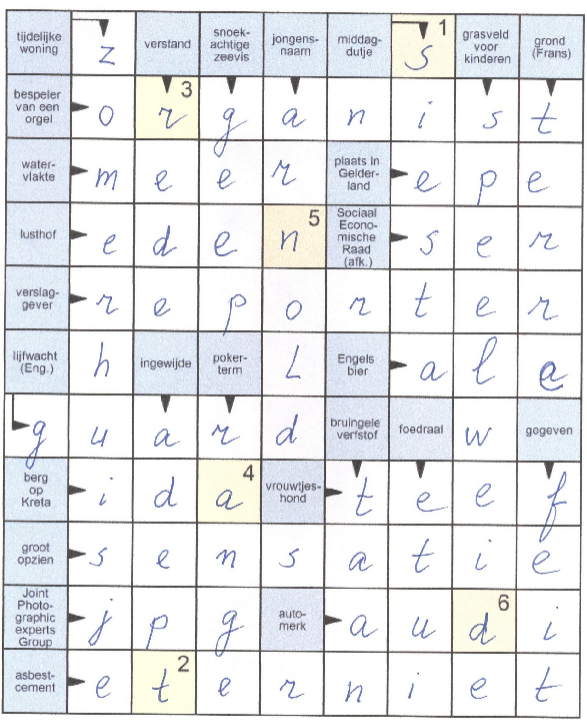 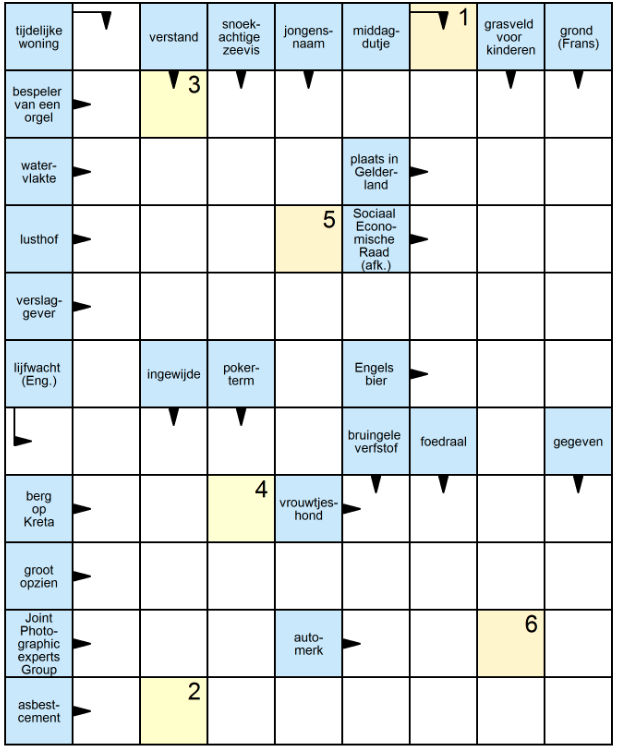 De oplossing van de Zweedse puzzel is ‘The flying dutchman’.Sudoku (uit-special 2017)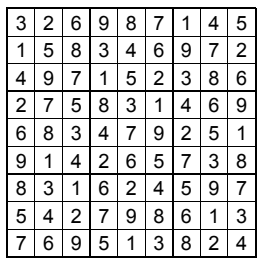 De oplossing van deze sudoku is ‘579’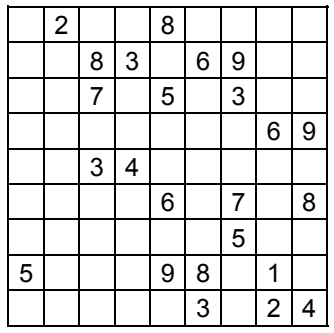 